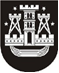 KLAIPĖDOS MIESTO SAVIVALDYBĖS TARYBASPRENDIMASDĖL KLAIPĖDOS MIESTO SAVIVALDYBĖS TARYBOS 2019 M. LIEPOS 25 D. SPRENDIMO NR. T2-196 „DĖL KLAIPĖDOS MIESTO SAVIVALDYBĖS NARKOTIKŲ KONTROLĖS KOMISIJOS SUDARYMO“ PAKEITIMO2021 m. sausio 28 d. Nr. T2-20KlaipėdaVadovaudamasi Lietuvos Respublikos vietos savivaldos įstatymo 16 straipsnio 2 dalies 6 punktu ir 18 straipsnio 1 dalimi, Klaipėdos miesto savivaldybės taryba nusprendžia:1. Pakeisti Klaipėdos miesto savivaldybės tarybos 2019 m. liepos 25 d. sprendimą Nr. T2-196 „Dėl Klaipėdos miesto savivaldybės narkotikų kontrolės komisijos sudarymo“ ir 1 punktą išdėstyti taip:„1. Sudaryti šios sudėties Klaipėdos miesto savivaldybės narkotikų kontrolės komisiją:Aistė Valadkienė, Klaipėdos miesto savivaldybės administracijos Jaunimo ir bendruomenių reikalų koordinavimo grupės jaunimo reikalų koordinatorė (grupės vadovė);Jūratė Grubliauskienė, BĮ Klaipėdos miesto visuomenės sveikatos biuro direktorė;Sonata Jakienė, Klaipėdos miesto savivaldybės administracijos Socialinės paramos skyriaus Socialinių paslaugų poskyrio vedėja;Vaida Karulaitienė, Respublikinio priklausomybės ligų centro Klaipėdos filialo direktorė;Antanas Kontautas, Klaipėdos miesto savivaldybės tarybos narys, Sveikatos ir socialinių reikalų komiteto atstovas;Roma Kryževičienė, Klaipėdos apskrities vyriausiojo policijos komisariato Viešosios tvarkos tarnybos Prevencijos skyriaus vyriausioji specialistė;Edita Kučinskienė, Klaipėdos miesto savivaldybės administracijos Tarpinstitucinio koordinavimo grupės tarpinstitucinio bendradarbiavimo koordinatorė (grupės vadovė);Džiuljeta Kuprienė, Klaipėdos jaunimo sveikatos centro „Bendraamžiai“ pirmininkė;Rožė Perminienė, Klaipėdos miesto savivaldybės administracijos Sveikatos apsaugos skyriaus vedėja (savivaldybės gydytoja);Deividas Petrolevičius, Klaipėdos miesto savivaldybės administracijos vyriausiasis patarėjas;Nina Puteikienė, Klaipėdos miesto savivaldybės tarybos narė, Kultūros, švietimo ir sporto komiteto atstovė;Alma Radvilė, Klaipėdos miesto savivaldybės administracijos Švietimo skyriaus vyriausioji specialistė;Aleksandras Slatvickis, VšĮ Klaipėdos psichikos sveikatos centro vyriausiasis gydytojas; Telesforas Šimkus, Muitinės kriminalinės tarnybos Klaipėdos skyriaus viršininkas;Irina Valadkienė, Klaipėdos apygardos prokuratūros Klaipėdos apylinkės prokurorė.“Savivaldybės merasVytautas Grubliauskas